Il est convenu par : Les institutions valident le projet défini ci-dessus.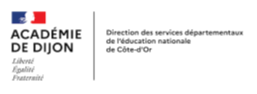 CONVENTIONActions-passerelles ponctuellesentreÉducation nationale / Collectivité territoriale /Structure de petite enfance Année 20   / 20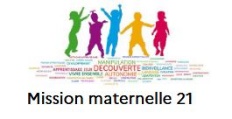 CONVENTIONActions-passerelles ponctuellesentreÉducation nationale / Collectivité territoriale /Structure de petite enfance Année 20   / 20ÉDUCATION NATIONALEÉDUCATION NATIONALECirconscriptionNom et adresse de l’écoleNom du directeurNom de l’enseignantCOLLECTIVITÉ TERRITORIALECOLLECTIVITÉ TERRITORIALENom de la commune Nom du maireCollectivité en charge de la compétence scolaire si différente de la commune où se déroulera l’action passerelleCollectivité en charge de la compétence scolaire si différente de la commune où se déroulera l’action passerelleNom de la collectivitéNom du présidentSTRUCTURE DE PETITE ENFANCESTRUCTURE DE PETITE ENFANCEType de structureCrèche, multi-accueil, relais assistante-maternelle…Organisme gestionnaireCollectivité, association…Nom et adresse de la structureNom du directeurL’Éducation nationaleLe ministère de l’Éducation nationale, représenté par madame Pascale COQ, directrice académique des services de l’Éducation nationale de la Côte d’Or.La collectivitéLa collectivité de représentée par madame ou monsieur le maireLa structure petite enfanceLa structure petite enfance engagéereprésentée par madame ou monsieur, en qualité de Contexte année scolaire  20   - 20Les parties signataires ont arrêté les dispositions suivantes : Mise en place d’actions-passerelles entre les différents partenaires.Les enfants bénéficiant des actions passerelles ponctuelles sont sous la responsabilité du personnel de la structure petite enfance.Chacune des parties présentes certifie être assurée en responsabilité civile pour dommages causés à autrui du fait de son activité ou de son personnel.Le projet joint annexé stipule les objectifs et actions pédagogiques, le calendrier des actions, l’équipe intervenant dans le dispositif.L’Éducation nationaleLa collectivitéLa structure petite enfanceFait à : Fait à :Fait à :le : le :le :Signature : Signature :Signature :